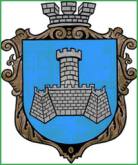 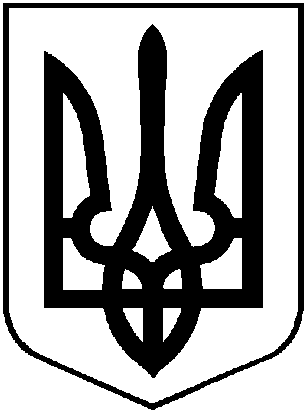 У К Р А Ї Н Ам. Хмільник  Вінницької  областіР О З П О Р Я Д Ж Е Н Н Я М І С Ь К О Г О    Г О Л О В И 21.12.2018 року                                                                                                            №485 -рПро виготовлення печаток та штампів Соколівського старостинського округу Відповідно до рішень: 55 сесії Хмільницької міської ради 7 скликання від 20.11.2018 №1789 «Про добровільне приєднання Соколівської сільської територіальної громади Хмільницького району Вінницької області до територіальної громади міста обласного значення Хмільник Вінницької області», рішення 55 сесії Хмільницької міської ради 7 скликання від 20.11.2018 №1792 «Про утворення  Соколівського старостинського округу», рішення 55 сесії Хмільницької міської ради 7 скликання від 20.11.2018 №1793 «Про затвердження Положення про старосту», рішення 55 сесії Хмільницької міської ради 7 скликання від 20.11.2018 №1794 «Про покладання обов’язків старости на Кальянову Н.В.», рішення 57 сесії міської ради 7 скликання від 12.12.2018 року №1875 «Про делегування повноважень старості Соколівського старостинського округу», керуючись ст. 42,59 Закону України «Про місцеве самоврядування в Україні»:Доручити начальнику загального відділу Хмільницької міської ради виготовлення у встановленому порядку наступних печаток та штампів:а) Гербову печатку старости Соколівського старостинського округу    Хмільницької міської ради б) печатку виконавчого комітету Хмільницької міської ради «Для довідок» із надписом «Соколівський старостинський округ» в) кутовий штамп виконавчого комітету Хмільницької міської ради із надписом      «Соколівський старостинський округ» згідно додатку 1 до цього     розпорядження.Доручити головному бухгалтеру виконавчого комітету Хмільницької міської ради провести оплату виготовлення відповідних штампів та печаток згідно п.1 цього розпорядження. Покласти персональну відповідальність за збереження та використання печаток і штампів, згідно п.1 цього розпорядження, на виконуючу обов’язки старости Соколівського старостинського округу Кальянову Ніну Володимирівну, уклавши  договір матеріальної відповідальності  .Контроль за виконанням цього розпорядження залишаю за собою.         Міський голова                                                                                 С.Б. РедчикМаташ С.П.Прокопович О.Д.Єрошенко С.С.Буликова Н.А.Додаток 1до розпорядження міського голови№485 від 21.12.2018р.Печатка №1Хмільницька міська рада Вінницької області Україна Староста Соколівського старостинського округуГерб УкраїниКод ЄДРПОУ 04051247Печатка №2Виконавчий комітет Хмільницька міська рада Вінницької області Україна Староста Соколівського старостинського округуКод ЄДРПОУ 34422134Для довідокКутовий штамп Україна Хмільницька міська рада  Вінницької областіСтароста Соколівського старостинського округу_________ № ______________Міський голова 	С.Б.Редчик Додаток 2до розпорядження міського голови№485 від 21.12.2018рШТАМПИ 
реєстрації місця проживання та місця перебування особиШтамп 
реєстрації місця проживання особиШТАМП 
зняття з реєстрації місця проживання особи55 ммВідділ ведення реєстру територіальної громади Хмільницької міської радиМІСЦЕ ПРОЖИВАННЯ ЗАРЕЄСТРОВАНО ЗА АДРЕСОЮСоколівський старостинський округ с.Соколова    вул.___________________________________________________________________буд. ____________, корп. ____________, кв. ___________________    ______________ року _____________    _________________________(підпис)                                  (прізвище, ініціали)30 ммВідділ ведення реєстру територіальної громади Хмільницької міської радиСоколівський старостинський округ с.СоколоваЗНЯТО З РЕЄСТРАЦІЇ МІСЦЕ ПРОЖИВАННЯ______ ___________ року _________________    _________________________  (підпис)                                 (прізвище, ініціали)